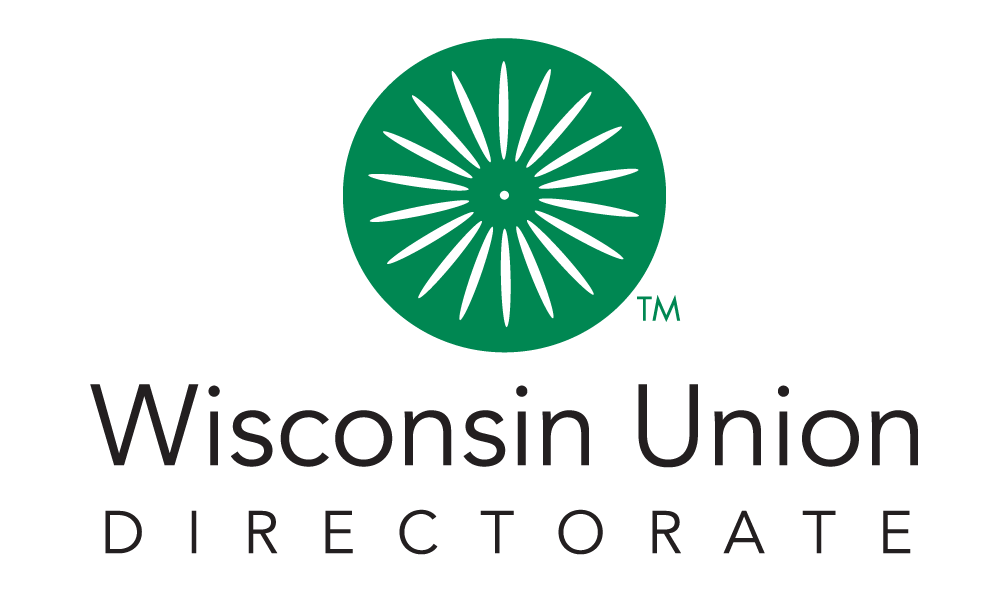 Union Council 2021-2022____________________________Meeting Agenda - 3/215:00 PM - 7:00 PM CST, March 21st, 2022 | Location: Pyle CenterCall Meeting To Order10 min (5:00pm-5:10pm)LiamLand Acknowledgement Approval of February 21st Meeting Minutes*Land Acknowledgement Approval of February 21st Meeting Minutes*Land Acknowledgement Approval of February 21st Meeting Minutes*Open Forum20 min (5:10pm-5:30pm)Open ForumOpen ForumOpen ForumNew Business40 min (5:30pm-6:10pm)Ed, Sydney, LiamPresentation of 2022-23 DirectorsHomecoming Committee Policy Discussion and VoteWheelhouse Purpose Statement Discussion and VotePresentation of 2022-23 DirectorsHomecoming Committee Policy Discussion and VoteWheelhouse Purpose Statement Discussion and VotePresentation of 2022-23 DirectorsHomecoming Committee Policy Discussion and VoteWheelhouse Purpose Statement Discussion and VoteUnion Advisory Boards 15 min (6:10pm-6:25pm)Julia, Liam, Sydney, EvankaAdvisory Board UpdatesAdmin (Julia)Dining and Hospitality (Liam)Facilities (Sydney)Social Education (Evanka)Advisory Board UpdatesAdmin (Julia)Dining and Hospitality (Liam)Facilities (Sydney)Social Education (Evanka)Advisory Board UpdatesAdmin (Julia)Dining and Hospitality (Liam)Facilities (Sydney)Social Education (Evanka)Officer Report15 min (6:25-6:40pm)Liam, Sydney, EvankaPresident (Liam) VP of Internal Relations (Sydney)VP of External Relations (Evanka)Secretary Update (Mark)Treasurer Update (Susan)President (Liam) VP of Internal Relations (Sydney)VP of External Relations (Evanka)Secretary Update (Mark)Treasurer Update (Susan)President (Liam) VP of Internal Relations (Sydney)VP of External Relations (Evanka)Secretary Update (Mark)Treasurer Update (Susan)Updates25 min (6:40pm-7:00pm)ASM UpdateSSFC UpdateDean of Students Update ASM UpdateSSFC UpdateDean of Students Update ASM UpdateSSFC UpdateDean of Students Update Adjourn*(7:00)Liam